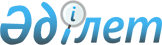 Об установлении публичного сервитута на земельные участкиПостановление акимата Житикаринского района Костанайской области от 13 января 2021 года № 5. Зарегистрировано Департаментом юстиции Костанайской области 14 января 2021 года № 9717
      В соответствии со статьями 17, 69 Земельного кодекса Республики Казахстан от 20 июня 2003 года, акимат Житикаринского района ПОСТАНОВЛЯЕТ:
      1. Установить государственному учреждению "Министерство энергетики Республики Казахстан" публичный сервитут в целях прокладки и эксплуатации межрегиональной линии электропередач "Северный Казахстан - Актюбинская область" (воздушная линия - 500 киловольт Житикара - Ульке) на земельные участки общей площадью 0,1820 гектар, расположенные на территории села Пригородное Житикаринского района и общей площадью 2,4547 гектар, расположенные на территории Тохтаровского сельского округа Житикаринского района.
      2. Государственному учреждению "Отдел земельных отношений акимата Житикаринского района" в установленном законодательством Республики Казахстан порядке обеспечить:
      1) государственную регистрацию настоящего постановления в территориальном органе юстиции;
      2) размещение настоящего постановления на интернет-ресурсе акимата Житикаринского района после его официального опубликования.
      3. Контроль за исполнением настоящего постановления возложить на курирующего заместителя акима района.
      4. Настоящее постановление вводится в действие по истечении десяти календарных дней после дня его первого официального опубликования.
					© 2012. РГП на ПХВ «Институт законодательства и правовой информации Республики Казахстан» Министерства юстиции Республики Казахстан
				
      Аким Житикаринского района 

А. Ибраев
